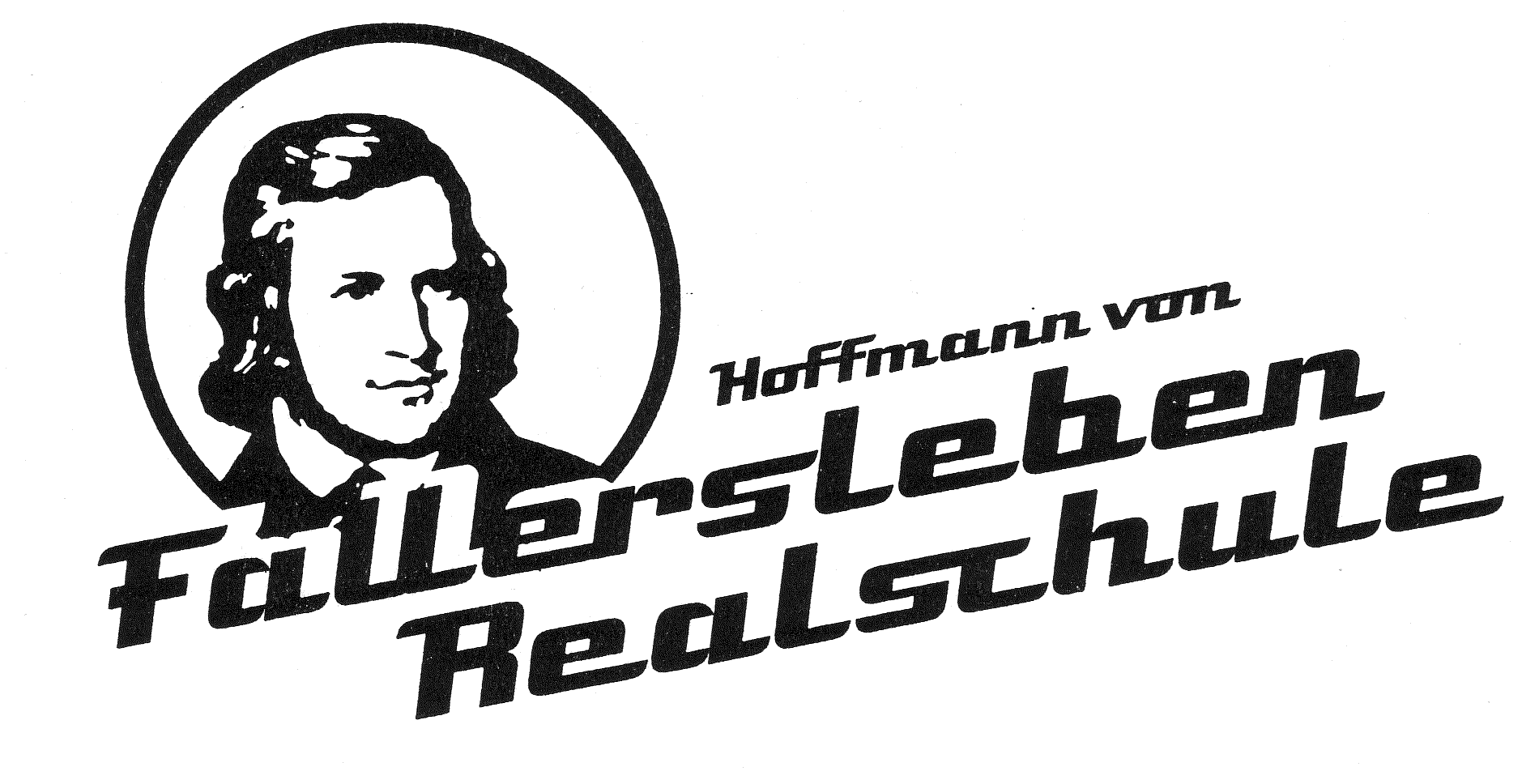 Wahlpflichtkurs GSW 6 - Kindheit in verschiedenen Epochen Zielgruppe Für alle Schülerinnen und Schüler der 6. Klassen, die Interesse an historischen und aktuellen Inhalten zum Thema „Kindheit“ haben.Anforderungen/ Voraussetzungen Die teilnehmenden Schülerinnen und Schüler sollten Interesse an der Arbeit mit historischen Texten, Bildern und Geschichten haben.Leistungen Regelmäßige mündliche Mitarbeit, Präsentation von Plakaten, Vorträgen, Referaten und fachspezifischen Arbeiten und eine schriftliche LeistungsbeurteilungThemenschwerpunkteKindheit in verschiedenen Zeiten: Erziehung, Kinderarbeit, Kinderarmut, schulische Bildung, das alltägliche Leben, Familie Besondere HinweiseSpaß an der kreativen und theoretischen Auseinandersetzung mitbringen.